Preparation of Papers for European Journal of Technique (April 2021)Name Surname1*, Name Surname2, Name Surname3 and Name Surname3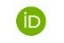 (Times New Roman 8pt space).1*Istanbul Technical University, Electrical Engineering Department, 34469, Maslak, Istanbul, Turkey. (e-mail: author@itu.edu.tr).2 Batman University, Electrical and Electronics Engineering Department, Batman, Turkey. (e-mail: author@batman.edu.tr).3 University of Califronia Riverside, Electrical and Computer Engineering, Riverside, CA, US. (e-mail: author@ucr.edu).INTRODUCTION (Helvetica 10p Bold)(Times New Roman 10pt space).Please read these instructions carefully. Inside the template, all the details are given. Headings are Helvetica 10pt Bold. All texts in the template are Times New Roman, 10 pt. The reference is 8 points. We recommend that you pay special attention to Figures and Tables. (Times New Roman 10pt).European Journal of Technique, European Journal of Technique, European Journal of Technique [1]. European Journal of Technique, European Journal of Technique, European Journal of Technique, European Journal of Technique, European Journal of Technique, European Journal of Technique [2]. European Journal of Technique, European Journal of Technique. European Journal of Technique, European Journal of Technique, European Journal of Technique, European Journal of Technique, European Journal of Technique [2,3]. European Journal of Technique, European Journal of Technique. European Journal of Technique, European Journal of Technique, European Journal of Technique, European Journal of Technique, European Journal of Technique, European Journal of Technique [1,3]. European Journal of Technique, European Journal of Technique. European Journal of Technique, European Journal of Technique, European Journal of Technique, European Journal of Technique, European Journal of Technique, European Journal of Technique [1,3]. European Journal of Technique, European Journal of Technique. European Journal of Technique, European Journal of Technique, European Journal of Technique, European Journal of Technique, European Journal of Technique, European Journal of Technique [2-4].(Times New Roman 10pt space).MAIN TEXT (Helvetica 10p Bold)(Times New Roman 10pt space).European Journal of Technique, European Journal of Technique. European Journal of Technique, European Journal of Technique, European Journal of Technique, European Journal of Technique, European Journal of Technique, European Journal of Technique [2-6]. European Journal of Technique, European Journal of Technique. European Journal of Technique, European Journal of Technique, European Journal of Technique, European Journal of Technique, European Journal of Technique, European Journal of Technique [3,7]. European Journal of Technique, European Journal of Technique. European Journal of Technique, European Journal of Technique, European Journal of Technique, European Journal of Technique, European Journal of Technique, European Journal of Technique [8]. European Journal of Technique, European Journal of Technique. European Journal of Technique, European Journal of Technique, European Journal of Technique, European Journal of Technique, European Journal of Technique, European Journal of Technique [9].European Journal of Technique, European Journal of Technique. European Journal of Technique, European Journal of Technique, European Journal of Technique, European Journal of Technique, European Journal of Technique, European Journal of Technique [10]. European Journal of Technique, European Journal of Technique. European Journal of Technique, European Journal of Technique, European Journal of Technique, European Journal of Technique, European Journal of Technique, European Journal of Technique [11,12]. European Journal of Technique, European Journal of Technique. European Journal of Technique, European Journal of Technique, European Journal of Technique, European Journal of Technique, European Journal of Technique, European Journal of Technique [11-14].European Journal of Technique, European Journal of Technique. European Journal of Technique, European Journal of Technique, European Journal of Technique, European Journal of Technique, European Journal of Technique, European Journal of Technique [15,16]. European Journal of Technique, European Journal of Technique. European Journal of Technique, European Journal of Technique, European Journal of Technique, European Journal of Technique, European Journal of Technique, European Journal of Technique [12,16]. European Journal of Technique, European Journal of Technique. European Journal of Technique [14-17]. (Times New Roman 10pt space).ORGANIZATION (Helvetica 10p Bold)(Times New Roman 10pt space).European Journal of Technique, European Journal of Technique. European Journal of Technique, European Journal of Technique, European Journal of Technique, European Journal of Technique, European Journal of Technique, European Journal of Technique. European Journal of Technique.(Times New Roman 10pt space).3.1. The toolbar and its menus European Journal of Technique, European Journal of Technique. European Journal of Technique, European Journal of Technique, European Journal of Technique, European Journal of Technique, European Journal of Technique, European Journal of Technique.The ‘Tools’ menu in the Els_Tools bar does more than just apply a style. It has palettes to insert author footnote symbols, greek symbols, and some common math and chemistry symbols. Using the ‘Insert Equation’ option, you can create equations in the Word® equation editor, or if the MathType™ equation editor is installed on your computer, in the MathType™ equation editor. The ‘Insert Table’ option can be used to insert tables, and the ‘Insert Figure’ option can be used to browse to a chosen directory in your hard disk and insert figures in the desired position.(Times New Roman 10pt space).3.2. Entering text European Journal of Technique, European Journal of Technique. European Journal of Technique, European Journal of Technique, European Journal of Technique, European Journal of Technique, European Journal of Technique, European Journal of Technique European Journal of Technique, European Journal of Technique. European Journal of Technique, European Journal of Technique, European Journal of Technique, European Journal of Technique, European Journal of Technique, European Journal of Technique.(Times New Roman 10pt space space).(Times New Roman 10pt space space).Very often you will already have prepared (parts of) your text. If you load that text as a separate document, you can easily insert it into European Journal of Technique, European Journal of Technique. European Journal of Technique, European Journal of Technique, European Journal of Technique, European Journal of Technique, European Journal of Technique, European Journal of Technique.(Times New Roman 10pt space).(Times New Roman 10pt space).European Journal of Technique, European Journal of Technique. European Journal of Technique, European Journal of Technique, European Journal of Technique, European Journal of Technique, European Journal of Technique, European Journal of Technique.European Journal of Technique, European Journal of Technique. European Journal of Technique, European Journal of Technique, European Journal of Technique, European Journal of Technique, European Journal of Technique, European Journal of Technique.European Journal of Technique, European Journal of Technique. European Journal of Technique, European Journal of Technique, European Journal of Technique, European Journal of Technique, European Journal of Technique, European Journal of Technique.(Times New Roman 10pt space).(Times New Roman 10pt space).European Journal of Technique, European Journal of Technique. European Journal of Technique, European Journal of Technique, European Journal of Technique, European Journal of Technique, European Journal of Technique, European Journal of Technique.(Times New Roman 10pt space).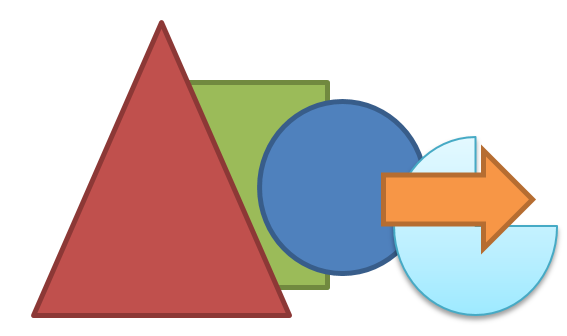 Figure 1.  European Journal of Technique, European Journal of Technique. European Journal of Technique (Times New Roman 8p)(Times New Roman 10pt space).3.1. The toolbar and its menus Magnetization as a function of applied field. Note that “Fig.” is abbreviated. There is a period after the figure number, followed by two spaces. It is good practice to explain the significance of the figure in the caption.European Journal of Technique, European Journal of Technique. European Journal of Technique, European Journal of Technique, European Journal of Technique, European Journal of Technique, European Journal of Technique, European Journal of Technique.(Times New Roman 10pt space).EXPERIMENTS (Helvetica 10p Bold)(Times New Roman 10pt space).European Journal of Technique, European Journal of Technique. European Journal of Technique, European Journal of Technique, European Journal of Technique, European Journal of Technique, European Journal of Technique, European Journal of Technique. European Journal of Technique, European Journal of Technique. European Journal of Technique, European Journal of Technique, European Journal of Technique, European Journal of Technique, European Journal of Technique, European Journal of Technique.European Journal of Technique, European Journal of Technique. European Journal of Technique, European Journal of Technique, European Journal of Technique, European Journal of Technique, European Journal of Technique, European Journal of Technique. European Journal of Technique, European Journal of Technique. European Journal of Technique, European Journal of Technique, European Journal of Technique, European Journal of Technique, European Journal of Technique, European Journal of Technique.European Journal of Technique, European Journal of Technique. European Journal of Technique, European Journal of Technique, European Journal of Technique.European Journal of Technique, European Journal of Technique. European Journal of Technique, European Journal of Technique. European Journal of Technique. European Journal of Technique, European Journal of Technique. European Journal of Technique, European Journal of Technique, European Journal of Technique.European Journal of Technique, European Journal of Technique. European Journal of Technique, European Journal of Technique. European Journal of Technique. European Journal of Technique, European Journal of Technique. European Journal of Technique, European Journal of Technique, European Journal of Technique.(Times New Roman 10pt space).Table I  (8p)Units for Magnetic Properties (8p)(Times New Roman 10pt space).This template is European Journal of Technique, European Journal of Technique. European Journal of Technique, European Journal of Technique, European Journal of Technique, European Journal of Technique, European Journal of Technique, European Journal of Technique.The template is European Journal of Technique, European Journal of Technique. European Journal of Technique, European Journal of Technique, European Journal of Technique, European Journal of Technique, European Journal of Technique, European Journal of Technique.The template is European Journal of Technique, European Journal of Technique. European Journal of Technique, European Journal of Technique, European Journal of Technique, European Journal of Technique, European Journal of Technique, European Journal of Technique.(Times New Roman 10pt space).The template is European Journal of Technique, European Journal of Technique. European Journal of Technique, European Journal of Technique, European Journal of Technique, European Journal of Technique, European Journal of Technique, European Journal of Technique. The template is European Journal of Technique, European Journal of Technique. European Journal of Technique, European Journal of Technique, European Journal of Technique, European Journal of Technique, European Journal of Technique, European Journal of Technique. The template is European Journal of Technique, European Journal of Technique. European Journal of Technique, European Journal of Technique, European Journal of Technique, European Journal of Technique, European Journal of Technique, European Journal of Technique.The template is European Journal of Technique, European Journal of Technique. European Journal of Technique, European Journal of Technique, European Journal of Technique, European Journal of Technique, European Journal of Technique, European Journal of Technique. (Times New Roman 10pt space).DISCISSION (Helvetica 10p Bold)(Times New Roman 10pt space).The template is European Journal of Technique, European Journal of Technique. European Journal of Technique, European Journal of Technique, European Journal of Technique, European Journal of Technique, European Journal of Technique, European Journal of Technique [23]. The template is European Journal of Technique, European Journal of Technique. European Journal of Technique, European Journal of Technique, European Journal of Technique, European Journal of Technique, European Journal of Technique, European Journal of Technique [25-29]. The template is European Journal of Technique, European Journal of Technique. European Journal of Technique, European Journal of Technique, European Journal of Technique, European Journal of Technique, European Journal of Technique, European Journal of Technique [28-29]. The template is European Journal of Technique, European Journal of Technique. European Journal of Technique [30,32]. (Times New Roman 10pt space).CONCLUSION (Helvetica 10p Bold)(Times New Roman 10pt space).(10p Times New Roman) Balkan Journal of Electrical and Computer Engineering. This template is Balkan Journal of Electrical and Computer Engineering. This template is Balkan Journal of Electrical and Computer Engineering. Abbreviations should be used consistently throughout the text, and all nonstandard abbreviations should be defined on first usage. Authors are requested to draw attention to hazardous materials or procedures by adding the word CAUTION followed by a brief descriptive phrase and literature references if appropriate. The experimental information should be as concise as possible, while containing all the information necessary to guarantee reproducibility. (Times New Roman 10pt space).APPANDIX (Times New Roman 10pt space).(10p Times New Roman) Appendixes, if needed, appear before the acknowledgment. Appendixes, if needed, appear before the acknowledgment.(Times New Roman 10pt).ACKNOWLEDGEMENT (Times New Roman 10pt space).(10p Times New Roman) if needed appear from References. The study is selected from International Engineering, Science and Education Conferences (INESEC).(Times New Roman 10pt space).REFERENCES (Helvetica 10p Bold)(Times New Roman 10pt space).IEEE citation style includes in-text citations, numbered in square brackets, which refer to the full citation listed in the reference list at the end of the paper. The reference list is organized numerically, not alphabetically. For examples, see the IEEE Editorial Style Manual.G. O. Young, “Synthetic structure of industrial plastics,” in Plastics, 2nd ed., vol. 3, J. Peters, Ed. New York, NY, USA: McGraw-Hill, 1964, pp. 15–64.W.-K. Chen, Linear Networks and Systems. Belmont, CA, USA: Wadsworth, 1993, pp. 123–135.J. S. Turner, “New directions in communications,” IEEE J. Sel. Areas Commun., vol. 13, no. 1, pp. 11-23, Jan. 1995. W. P. Risk, G. S. Kino, and H. J. Shaw, “Fiber-optic frequency shifter using a surface acoustic wave incident at an oblique angle,” Opt. Lett., vol. 11, no. 2, pp. 115–117, Feb. 1986.P. Kopyt et al., “Electric properties of graphene-based conductive layers from DC up to terahertz range,” IEEE THz Sci. Technol., to be published. DOI: 10.1109/TTHZ.2016.2544142.D. Ebehard and E. Voges, “Digital single sideband detection for interferometric sensors,” presented at the 2nd Int. Conf. OpticalFiber Sensors, Stuttgart, Germany, Jan. 2-5, 1984.G. Brandli and M. Dick, “Alternating current fed power supply,” U.S. Patent 4 084 217, Nov. 4, 1978.N. Kawasaki, “Parametric study of thermal and chemical nonequilibrium nozzle flow,” M.S. thesis, Dept. Electron. Eng., Osaka Univ., Osaka, Japan, 1993.(Times New Roman 10pt space).BIOGRAPHIES (Helvetica 10p Bold)(Times New Roman 10pt space).Name Surname (8p) obtained his BSc degree in electrical engineering from Istanbul Technical University (ITU) in 1983. He received the BSc., and MSc. diploma in Electrical Engineering from the Istanbul Technical University in 1984 and 1987 respectively, and PhD degrees in Graduate School of Science, Engineering and Technology of the same university in 1999. He accepted as Postdoctoral Researcher by the School of Electric and Computer Engineering at AAA Institute of Technology in 2001. His research interests are cognitive systems, reliability and biomedical system, and signal processing. In 1984 he joined the Faculty of Electrical Engineering, Istanbul Technical University as a research assistant, where he is presently a professor. He is active in teaching and research in the general ANN modeling, analysis.(Times New Roman 10pt space).(Times New Roman 10pt space).Name Surname (Bold) (8p) obtained his BSc degree in computer engineering from Istanbul Technical University (ITU) in 1993. She received the MSc., and PhD. diploma in Computer Engineering from the Istanbul Technical University in 1995 and 2000 respectively. Her research interests are cognitive systems, reliability and biomedical system, and signal processing. In 2000 she joined the Faculty of Electrical and Electronics Faculty, Istanbul Technical University as a research assistant, where she is presently a assist professor. (Times New Roman 10pt space).(Times New Roman 10pt space).Name Surname obtained his BSc degree in electrical engineering from Istanbul Technical University (ITU) in 1983. He received the BSc., and MSc. diploma in Electrical Engineering from the Istanbul Technical University in 1984 and 1987 respectively, and PhD degrees in Graduate School of Science, Engineering and Technology of the same university in 1999. He accepted as Postdoctoral Researcher by the School of Electric and Computer Engineering at AAA Institute of Technology in 2001. His research interests are cognitive systems, reliability and biomedical system, and signal processing. In 1984 he joined the Faculty of Electrical Engineering, Istanbul Technical University as a research assistant, where he is presently a professor. He is active in teaching and research in the general ANN modeling, analysis.(Times New Roman 10pt space).(Times New Roman 10pt space).Name Surname received the M.Sc. degree in Electrical Education from the Marmara University, Istanbul, Turkey, in 2004 and a Ph.D. degree in Electrical Education from the Marmara University, Istanbul, Turkey, in 2013. He currently works as an assistant professor at the Electrical and Electronics Engineering, Energy Engineering, Batman University. He joined Smart Grid Research Center (SMERC), University of California Los Angeles (UCLA) in 2015 to 2016 as visiting scholar. Dr. Yilmaz's principal research interest is smart grid and renewable energy. He has worked extensively in the areas of smart grid and solar energy, and he (with Biosys LLC) is the inventor of a class of ventilator known as “Biyovent”. He has served as an editor-in -chief the Balkan Journal Electrical and Computer Engineering (BAJECE) and European Journal of Technique (EJT). He is also a cofounder of INESEG (Publishing organisation). He has published more than 50 research articles. He has published several books chapter and frequently gives invited keynote lectures at international conferences. He has been Principal Investigator of his research team in several European projects.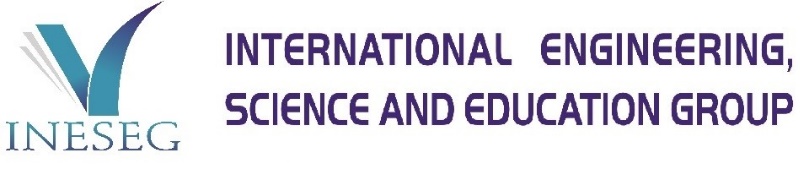 European Journal of Technique
journal homepage: https://dergipark.org.tr/en/pub/ejtVol.11, No.1, 2021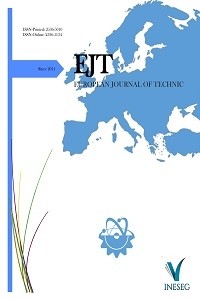 ARTICLE INFOABSTRACTReceived: Jan., 04. 2021Revised: Feb., 05. 2021Accepted: April, 06. 2021Type your Abstract text here (Times New Roman 9).  This document gives formatting instructions for authors preparing papers for publication in the European Journal of Technique (EJT).  The authors must follow the instructions given in the document for the papers to be published.  You can use this document as both an instruction set and as a template into which you can type your own text. Do Not Use Symbols, Special Characters, Footnotes, or Math in Paper Title or Abstract. An Abstract is required for every paper; it should succinctly summarize the reason for the work, the main findings, and the conclusions of the study. The abstract should be no longer than 250 words. Do not include artwork, tables, elaborate equations or references to other parts of the paper or to the reference listing at the end.The reason is that the Abstract should be understandable in itself to be suitable for storage in textual information retrieval systems.Keywords: Power systemsSmart gridHarmonicsFourier seriesNewton RaphsonType your Abstract text here (Times New Roman 9).  This document gives formatting instructions for authors preparing papers for publication in the European Journal of Technique (EJT).  The authors must follow the instructions given in the document for the papers to be published.  You can use this document as both an instruction set and as a template into which you can type your own text. Do Not Use Symbols, Special Characters, Footnotes, or Math in Paper Title or Abstract. An Abstract is required for every paper; it should succinctly summarize the reason for the work, the main findings, and the conclusions of the study. The abstract should be no longer than 250 words. Do not include artwork, tables, elaborate equations or references to other parts of the paper or to the reference listing at the end.The reason is that the Abstract should be understandable in itself to be suitable for storage in textual information retrieval systems.Corresponding author: Name SurnameType your Abstract text here (Times New Roman 9).  This document gives formatting instructions for authors preparing papers for publication in the European Journal of Technique (EJT).  The authors must follow the instructions given in the document for the papers to be published.  You can use this document as both an instruction set and as a template into which you can type your own text. Do Not Use Symbols, Special Characters, Footnotes, or Math in Paper Title or Abstract. An Abstract is required for every paper; it should succinctly summarize the reason for the work, the main findings, and the conclusions of the study. The abstract should be no longer than 250 words. Do not include artwork, tables, elaborate equations or references to other parts of the paper or to the reference listing at the end.The reason is that the Abstract should be understandable in itself to be suitable for storage in textual information retrieval systems.ISSN: 2536-5010 | e-ISSN: 2536-5134Type your Abstract text here (Times New Roman 9).  This document gives formatting instructions for authors preparing papers for publication in the European Journal of Technique (EJT).  The authors must follow the instructions given in the document for the papers to be published.  You can use this document as both an instruction set and as a template into which you can type your own text. Do Not Use Symbols, Special Characters, Footnotes, or Math in Paper Title or Abstract. An Abstract is required for every paper; it should succinctly summarize the reason for the work, the main findings, and the conclusions of the study. The abstract should be no longer than 250 words. Do not include artwork, tables, elaborate equations or references to other parts of the paper or to the reference listing at the end.The reason is that the Abstract should be understandable in itself to be suitable for storage in textual information retrieval systems.DOI: https://doi.org/10.36222/ejt.123456Type your Abstract text here (Times New Roman 9).  This document gives formatting instructions for authors preparing papers for publication in the European Journal of Technique (EJT).  The authors must follow the instructions given in the document for the papers to be published.  You can use this document as both an instruction set and as a template into which you can type your own text. Do Not Use Symbols, Special Characters, Footnotes, or Math in Paper Title or Abstract. An Abstract is required for every paper; it should succinctly summarize the reason for the work, the main findings, and the conclusions of the study. The abstract should be no longer than 250 words. Do not include artwork, tables, elaborate equations or references to other parts of the paper or to the reference listing at the end.The reason is that the Abstract should be understandable in itself to be suitable for storage in textual information retrieval systems.SymbolQuantity (8p)Gaussian andCGS EMU to SI amagnetic flux (8p)1 Mx  108 Wb = 108 V·sBmagnetic flux 1 G  104 T = 104 Wb/m2Hmagnetic field 1 Oe  103/(4) A/mmmagnetic moment1 erg/G = 1 emu    103 A·m2 = 103 J/TMmagnetization1 erg/(G·cm3) = 1 emu/cm3   103 A/m4Mmagnetization1 G  103/(4) A/mspecific magnetization1 erg/(G·g) = 1 emu/g  1 A·m2/kgjmagnetic dipole 1 erg/G = 1 emu Jmagnetic polarization1 erg/(G·cm3) = 1 emu/cm3   4  104 T, susceptibility1  4mass susceptibility1 cm3/g  4  103 m3/kgpermeability1  4  107 H/m   = 4  107 Wb/(A·m)rrelative permeability  rw, Wenergy density1 erg/cm3  101 J/m3N, Ddemagnetizing factor1  1/(4)Figure 2. If authors want to put the figures as above, please do as above.(Times New Roman 8p)